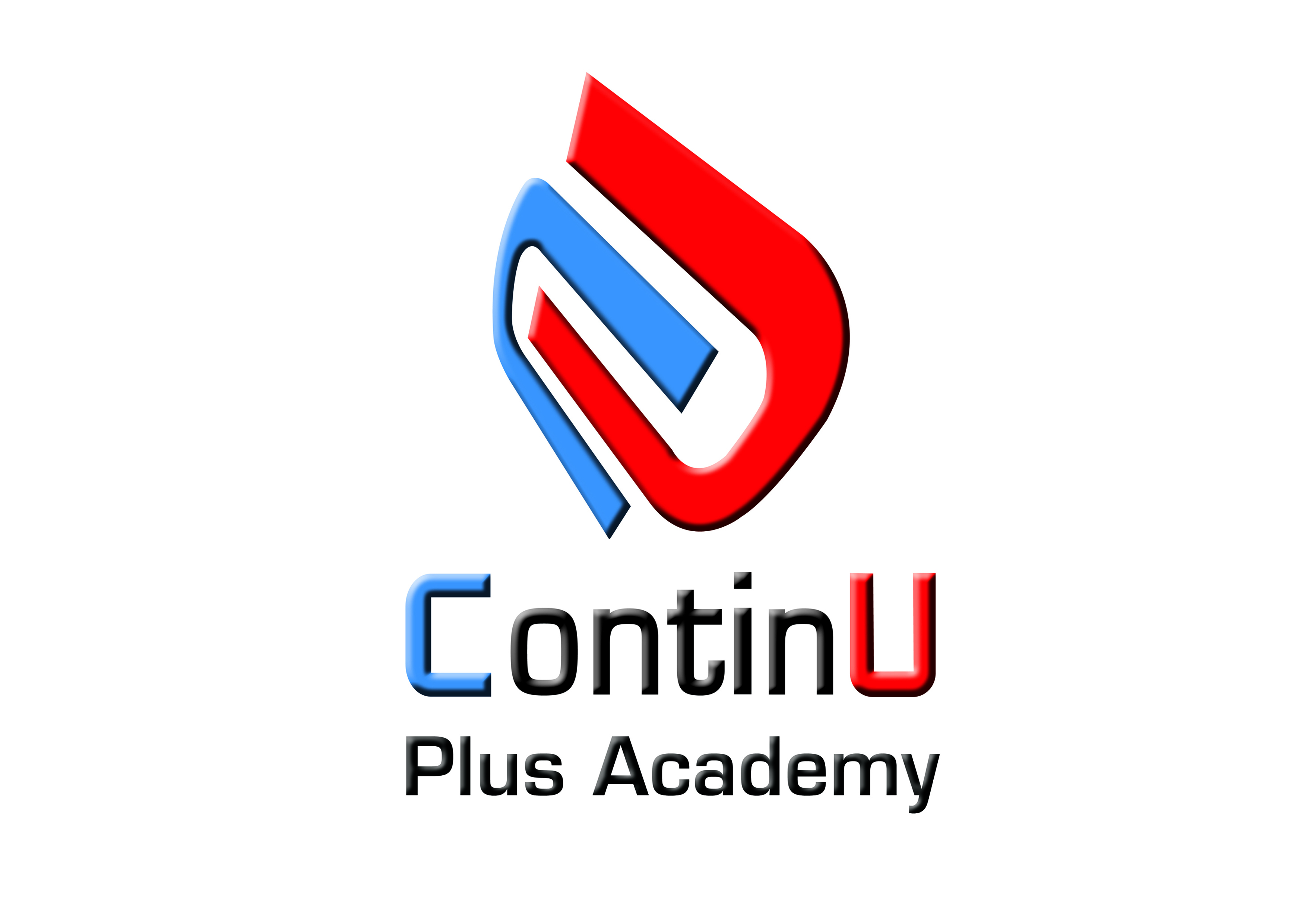 Student Medical Information and Emergency Doctors Contact FormStudents Name								Full name: ………………………………………………………………………………………………………………….	Medical Information, Medication or Allergies:………………………………………………………………………………………………………………………………………………………………………………………………………………………………………………………………………………								Emergency Contact:Full name: …………………………………………………………………………………………………………………….Address: ………………………………………………………………………………………………………………………..……………………………………………………………………………………………………………….……………………..……………………………………………………………………………………………………………….………………………Telephone number: ………………………………………………………………………………………………………..Relationship to Student: …………………………………………………………………………………………………Doctors InformationDoctor’s Name: ……………………………………………………………………………………………………………..Surgery Name: ………………………………………………………………………………………………………………Address: ……………………………………………………………………………………………………………………….……………………………………………………………………………………………………………………………………..……………………………………………………………………………………………………………………………………….Telephone Number: ……………………………………………………………………………………………………….                                              I confirm this information is correct	 to be best of my knowledge						Signed: ________________________________________________________Date _                  ___			(Parent/Carer)				